Об ответственности родителей за неосуществление контроля за поведением детей  в сети «Интернет».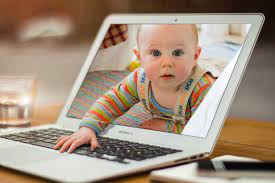 Внимания со стороны родителей заслуживает и поведение детей в сети «Интернет», как в целях предупреждения их доступа к информации, оборот которой среди несовершеннолетних запрещен, так и совершения в отношении них преступлений.  В этой связи родителям необходимо прежде всего иметь доверительные отношения с детьми, знать их интересы, цели, с которыми они пользуются Интернетом.Обязательно повысить свой уровень «компьютерной» грамотности, позволяющий с легкостью получить доступ к временным файлам
Интернета (например, папки c:\Users\User\AppData\Local\Microsoft\Windows\ TemporaryInternetFiles), к настройкам брандмауэра, снабдить устройства с выходом в сеть «Интернет» антивирусами, почтовыми фильтрами, информировать ребенка о возможных опасностях Интернета, правилах и возможных последствиях совершения покупок в Интернет-магазине.Родителям на начальном уровне использования ребенком Интернета необходимо всегда находится рядом, выработать у него привычку ни при каких обстоятельствах не выдавать информацию о себе и своей семье при общении в Интернете, сообщать родным о любых угрозах или тревогах, связанных с Интернетом. Не допускать использование Интернета как площадку для «буллинга», «моббинга», совершения иных противоправных действий.Не лишним будет разработать свод правил о работе в Интернете, базирующийся на внутрисемейных отношениях, предусматривающий обязанности для детей: обращаться к родителям, чтобы узнать правила пользования Интернетом (куда можно заходить, что можно делать); никогда не выдавать без разрешения родителей личную информацию (домашний адрес, номер телефона, рабочий адрес или номер телефона родителей, номера кредитных карточек или название и расположение школы); всегда немедленно сообщать родителям, если увидят или получат в Интернете что-либо тревожащее их или угрожающее им; никогда не соглашаться лично встречаться с человеком, с которым познакомился в Интернете, без разрешения родителей; никогда не отправлять без разрешения родителей свои фотографии или фотографии членов семьи другим людям через Интернет или обычной почтой; никогда и никому не называть пароли от аккаунтов в Интернете, никогда не делать без разрешения родителей в Интернете ничего, что требует оплаты.Родители при выявлении фактов противоправных деяний в отношении их детей в сети «Интернет» обязаны обратиться в правоохранительные органы. Кроме того, сообщить о нарушении правил информационной безопасности детей можно через сервис приема обращений на портале МВД России, на горячую линию Фонда «Дружественный Рунет» (www.friendlyrunet.ru), на портал Роскомнадзора (www.eais.rkn.gov.ru), в Лигу безопасного Интернета (www.ligainternet.ru).В случае непринятия мер родителями по защите прав и законных интересов ребенка, неисполнения или ненадлежащего исполнения обязанностей по их воспитанию и обучению виновные лица подлежат привлечению к административной ответственности по ч. 1 ст. 5.35 КоАП РФ (Неисполнение родителями или иными законными представителями несовершеннолетних обязанностей по содержанию и воспитанию несовершеннолетних) в виде предупреждения или административного штрафа до 500 рублей.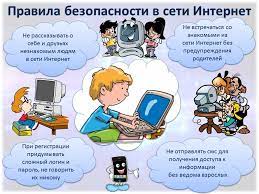 